PRILOGA 4 – Akcija prekolesarimo svet 2017Že četrto leto zapored je v sklopu obeležitve svetovnega dneva preprečevanja samomora potekala simbolična akcija Prekolesarimo svet, katere pobudnik je Mednarodna zveza za preprečevanje samomora. Tudi letos udeleženci akcije iz celega sveta sledijo izzivu, da bi z združenimi močmi prekolesarili 40.075 kilometrov, kolikor znaša obseg Zemlje. Prekolesarjeni kilometri simbolizirajo povezanost sveta, saj v akciji sodelujejo udeleženci iz vseh celin in številnih držav, tudi iz Slovenije. Aktivnost je, oziroma bo pri nas potekala od 10. avgusta 2017 do 10. septembra 2017, ko uradno obeležujemo svetovni dan preprečevanja samomora. Skupaj jo organiziramo NIJZ, Slovensko združenje za preprečevanje samomora, IAM in Slovensko združenje za kvaliteto življenja, OZARA. V akciji se beležijo prekolesarjeni kilometri na kakršnem koli kolesu, tudi sobnem. Kolesarimo lahko sami, v družbi s svojimi bližnjimi ali v okviru svojih delovnih organizacij. Na kolo so vabljeni odrasli, otroci, mladostniki in družine – z željo, da bi se kot skupnost povezali in angažirali v nameri za preventivno delovanje in ohranjanje življenj. Z akcijo, v kateri se simbolično poveže ves svet, razširjamo zavedanje, da samomore lahko preprečujemo. V letošnji akciji je v Sloveniji sodelovalo xx udeležencev, ki so v Sloveniji skupno prekolesarili xx kilometrov. 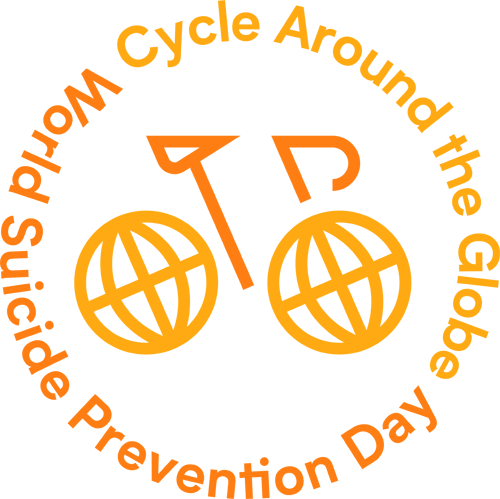 